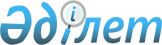 О внесении изменений в решение Жамбылского районного маслихата от 20 декабря 2011 года N 62-283 "О районном бюджете Жамбылского района на 2012-2014 годы"
					
			Утративший силу
			
			
		
					Решение маслихата Жамбылского района Алматинской области от 13 апреля 2012 года N 6-54. Зарегистрировано Управлением юстиции Жамбылского района Департамента юстиции Алматинской области 19 апреля 2012 года N 2-7-136. Утратило силу решением маслихата Жамбылского района Алматинской области от 22 апреля 2013 N 16-133      Сноска. Утратило силу решением маслихата Жамбылского района Алматинской области от 22.04.2013 N 16-133.

      Примечание РЦПИ:

      В тексте сохранена авторская орфография и пунктуация.       

В соответствии подпункта 4) пункта 2 и пункта 3 статьи 106, пункта 5 статьи 109 Бюджетного Кодекса Республики Казахстан от 4 декабря 2008 года, подпункта 1) пункта 1 статьи 6 Закона Республики Казахстан "О местном государственном управлении и самоуправлении в Республике Казахстан" от 23 января 2001 года Жамбылский районный маслихат РЕШИЛ:



      1. Внести в решение Жамбылского районного маслихата от 20 декабря 2011 года N 62-283 "О районном бюджете Жамбылского района на 2012-2014 годы" (зарегистрированного в государственном Реестре нормативных правовых актов от 22 декабря 2011 года за N 2-7-125, опубликовано в газете "Атамекен" N 1 (5580) от 01 января 2012 года), Жамбылского районного маслихата от 17 февраля 2012 года N 3-18 "О внесении изменений в решение Жамбылского районного маслихата от 20 декабря 2011 года N 62-283 "О районном бюджете Жамбылского района на 2012-2014 годы" (зарегистрированного в государственном Реестре нормативных правовых актов от 21 февраля 2012 года за N 2-7-130, опубликовано в газете "Атамекен" N 11 (5590) от 08 марта 2012 года) следующие изменения:



      в пункте 1 по строкам:



      1) "Доходы" цифру "9206107" заменить на цифру "9433433";

      "поступления трансфертов" цифру "8065835" заменить на цифру "8293161";

      "целевые текущие трансферты" цифру "1346263" заменить на цифру "1611425";

      "целевые трансферты на развитие" цифру "2867415" заменить на цифру "2829579".



      2) "Затраты" цифру "9231119" заменить на цифру "9472847".



      3) "Чистое бюджетное кредитование" цифру "45613" заменить на цифру "55321";

      "бюджетные кредиты" цифру "48540" заменить на цифру "58248".



      4) "Сальдо по операциям с финансовыми активами" цифру "14400" заменить на цифру "0".



      5) "Дефицит (профицит)" цифру "-85025" заменить на цифру "-94735".



      6) "Финансирование дефицита (использование профицита)" цифру "85025" заменить на цифру "94735";

      "используемые остатки бюджетных средств" цифру "39412" заменить на цифру "39414" тенге.



      2. Приложение 1 к указанному решению изложить в новой редакции согласно приложению 1 к настоящему решению.



      3. Настоящее решение вводится в действие с 1 января 2012 года.      Председатель сессии                        Жилангозова Г.Т.      Секретарь маслихата                        Казиев Б.Б      СОГЛАСОВАНО:      Начальник государственного

      учреждения отдела экономики

      и бюджетного планирования

      Жамбылского района                         Кельдибекова Ляйля Каракучуковна

      13 апреля 2012 года

Приложение 1

к решению Жамбылского районного

маслихата от 13 апреля 2012 года

N 6-54 "О внесении изменений в

решение Жамбылского районного

маслихата от 20 декабря 2011 года

N 62-283 "О районном бюджете

Жамбылского района на

2012-2014 годы"Приложение 1

к решению Жамбылского районного

маслихата от 20 декабря 2011 года

N 62-283 "О районном бюджете

Жамбылского района на

2012-2014 годы" 

Районный бюджет Жамбылского района на 2012 год
					© 2012. РГП на ПХВ «Институт законодательства и правовой информации Республики Казахстан» Министерства юстиции Республики Казахстан
				КатегорияКатегорияКатегорияКатегорияКатегорияСумма

(тыс.

тенге)КлассКлассКлассКлассСумма

(тыс.

тенге)ПодклассПодклассПодклассСумма

(тыс.

тенге)СпецификаСпецификаСумма

(тыс.

тенге)НаименованиеСумма

(тыс.

тенге)1 Доходы94334331Налоговые поступления11041524Hалоги на собственность10640001Налог на имущество юридических лиц и

индивидуальных предпринимателей9212851Налог на имущество юридических лиц и

индивидуальных предпринимателей9125652Hалог на имущество физических лиц87203Земельный налог159002Земельный налог с физических лиц на земли

населенных пунктов83303Земельный налог на земли промышленности,

транспорта, связи, обороны и иного

несельскохозяйственного назначения37207Земельный налог с юридических лиц и

индивидуальных предпринимателей, частных

нотариусов и адвокатов на земли

сельскохозяйственного назначения9508Земельный налог с юридических лиц,

индивидуальных предпринимателей, частных

нотариусов и адвокатов на земли населенных

пунктов29004Hалог на транспортные средства1211151Hалог на транспортные средства с

юридических лиц95002Hалог на транспортные средства с физических лиц1116155Единый земельный налог57001Единый земельный налог57005Внутренние налоги на товары, работы и

услуги261122Акцизы545596Бензин (за исключением авиационного)

реализуемый юридическими и физическими

лицами в розницу, а также используемый

на собственные производственные нужды495597Дизельное топливо, реализуемое

юридическими и физическими лицами в

розницу, а также используемое на

собственные производственные нужды5003Поступления за использование природных

и других ресурсов564015Плата за пользование земельными участками56404Сборы за ведение предпринимательской и

профессиональной деятельности133671Сбор за государственную регистрацию

индивидуальных предпринимателей7502Лицензионный сбор за право занятия

отдельными видами деятельности19153Сбор за государственную регистрацию

юридических лиц и учетную регистрацию

филиалов и представительств, а также их

перерегистрацию4955Сбор за государственную регистрацию залога

движимого имущества и ипотеки судна или

строящегося судна8014Сбор за государственную регистрацию

транспортных средств, а также их

перерегистрацию43018Сбор за государственную регистрацию прав

на недвижимое имущество и сделок с ним962020Плата за размещение наружной (визуальной)

рекламы в полосе отвода автомобильных

дорог общего пользования местного значения

и в населенных пунктах775Налог на игорный бизнес16502Фиксированный налог16508Обязательные платежи, взимаемые за

совершение юридически значимых действий и

(или) выдачу документов уполномоченными на

то государственными органами или

должностными лицами140401Государственная пошлина140402Государственная пошлина, взимаемая с

подаваемых в суд исковых заявлений,

заявлений особого искового производства,

заявлений (жалоб) по делам особого

производства, заявлений о вынесении

судебного приказа, заявлений о выдаче

дубликата исполнительного листа90004Государственная пошлина, взимаемая за

регистрацию актов гражданского состояния,

а также за выдачу гражданам справок и

повторных свидетельств о регистрации актов

гражданского состояния и свидетельств в

связи с изменением, дополнением и

восстановлением записей актов гражданского

состояния19805Государственная пошлина, взимаемая за

оформление документов на право выезда за

границу на постоянное место жительства и

приглашение в Республику Казахстан лиц из

других государств, а также за внесение

изменений в эти документы2506Государственная пошлина, взимаемая за

выдачу на территории Республики Казахстан

визы к паспортам иностранцев и лиц без

гражданства или заменяющим их документам

на право выезда из Республики Казахстан и

въезда в Республику Казахстан2307Государственная пошлина, взимаемая за

оформление документов о приобретении

гражданства Республики Казахстан,

восстановлении гражданства Республики

Казахстан и прекращении гражданства

Республики Казахстан5508Государственная пошлина, взимаемая за

регистрацию места жительства195010Государственная пошлина, взимаемая за

регистрацию и перерегистрацию каждой

единицы гражданского, служебного оружия

физических и юридических лиц (за

исключением холодного охотничьего,

сигнального, огнестрельного бесствольного,

механических распылителей, аэрозольных и

других устройств, снаряженных

слезоточивыми или раздражающими

веществами, пневматического оружия с

дульной энергией не более 7,5 Дж и калибра

до 4,5 мм включительно)5012Государственная пошлина за выдачу

разрешений на хранение или хранение и

ношение, транспортировку, ввоз на

территорию Республики Казахстан и вывоз из

Республики Казахстан оружия и патронов к

нему302Неналоговые поступления117201Доходы от государственной собственности33505Доходы от аренды имущества, находящегося

в государственной собственности33504Доходы от аренды имущества, находящегося

в коммунальной собственности33504Штрафы, пени, санкции, взыскания,

налагаемые государственными учреждениями,

финансируемыми из государственного

бюджета, а также содержащимися и

финансируемыми из бюджета (сметы расходов)

Национального Банка Республики Казахстан56301Штрафы, пени, санкции, взыскания,

налагаемые государственными учреждениями,

финансируемыми из государственного

бюджета, а также содержащимися и

финансируемыми из бюджета (сметы расходов)

Национального Банка Республики Казахстан,

за исключением поступлений56305Административные штрафы, пени, санкции,

взыскания, налагаемые местными

государственными органами56306Прочие неналоговые поступления27401Прочие неналоговые поступления27409Другие неналоговые поступления в местный

бюджет27403Поступления от продажи основного капитала244003Продажа земли и нематериальных активов244001Продажа земли244001Поступления от продажи земельных участков244004Поступления трансфертов82931612Трансферты из вышестоящих органов

государственного управления82931612Трансферты из областного бюджета82931611Целевые текущие трансферты16114252Целевые трансферты на развитие28295793Субвенции3852157Функц.груп.Функц.груп.Функц.груп.Функц.груп.Функц.груп.Функц.груп.Сумма

(тыс.

тенге)фукц.подгруп.фукц.подгруп.фукц.подгруп.фукц.подгруп.фукц.подгруп.Сумма

(тыс.

тенге)Адм.бюд.пр.Адм.бюд.пр.Адм.бюд.пр.Адм.бюд.пр.Сумма

(тыс.

тенге)ПрограммаПрограммаПрограммаСумма

(тыс.

тенге)подпрограм.подпрограм.Сумма

(тыс.

тенге)НаименованиеСумма

(тыс.

тенге)ІІ. Затраты94728471Государственные услуги общего характера3287171Представительные, исполнительные и

другие органы, выполняющие общие

функции государственного управления289752112Аппарат маслихата района (города

областного значения)17901001Услуги по обеспечению деятельности

маслихата района (города областного

значения)12902003Капитальные расходы государственного

органа4999122Аппарат акима района (города областного

значения)65857001Услуги по обеспечению деятельности

акима района (города областного

значения)61857003Капитальные расходы государственного

органа4000123Аппарат акима района в городе, города

районного значения, поселка, аула

(села), аульного (сельского) округа205994001Услуги по обеспечению деятельности

акима района в городе, города районного

значения, поселка, аула (села),

аульного (сельского) округа205694022Капитальные расходы государственного

органа3002Финансовая деятельность25625452Отдел финансов района (города

областного значения)25625001Услуги по реализации государственной

политики в области исполнения бюджета

района (города областного значения) и

управления коммунальной собственностью

района (города областного значения)14145003Проведение оценки имущества в целях

налогообложения573018Капитальные расходы государственного

органа109075Планирование и статистическая

деятельность13340453Отдел экономики и бюджетного

планирования района (города областного

значения)13340001Услуги по реализации государственной

политики в области формирования и

развития экономической политики,

системы государственного планирования

и управления района (города областного

значения)13140004Капитальные расходы государственного

органа2002Оборона218121Военные нужды3680122Аппарат акима района (города областного

значения)3680005Мероприятия в рамках исполнения

всеобщей воинской обязанности36802Организация работы по чрезвычайным

ситуациям18132122Аппарат акима района (города областного

значения)18132006Предупреждение и ликвидация

чрезвычайных ситуаций масштаба района

(города областного значения)181323Общественный порядок, безопасность,

правовая, судебная,

уголовно-исполнительная деятельность90001Правоохранительная деятельность9000458Отдел жилищно-коммунального хозяйства,

пассажирского транспорта и

автомобильных дорог района (города

областного значения)9000021Обеспечение безопасности дорожного

движения в населенных пунктах90004Образование62839611Дошкольное воспитание и обучение471226471Отдел образования, физической культуры

и спорта района (города областного

значения)471226003Обеспечение дошкольного воспитания и

обучения470108025Увеличение размера доплаты за

квалификационную категорию воспитателям

дошкольных организаций образования за

счет трансфертов из республиканского

бюджета11182Начальное, основное среднее и общее

среднее образование4211472471Отдел образования, физической культуры

и спорта района (города областного

значения)4211472004Общеобразовательное обучение4080501005Дополнительное образование для детей

и юношества52623063Повышение оплаты труда учителям,

прошедшим повышение квалификации по

учебным программам АОО "Назарбаев

Интеллектуальные школы" за счет

трансфертов из республиканского бюджета3200064Увеличение размера доплаты за

квалификационную категорию учителям

школ за счет трансфертов из

республиканского бюджета751484Техническое и профессиональное,

послесреднее образование22289471Отдел образования, физической культуры

и спорта района (города областного

значения)22289007Организация профессионального обучения222899Прочие услуги в области образования1578974467Отдел строительства района (города

областного значения)1500811037Строительство и реконструкция объектов

образования1500811011За счет трансфертов из республиканского

бюджета425383015За счет средств местного бюджета1075428471Отдел образования, физической культуры

и спорта района (города областного

значения)78163008Информатизация системы образования в

государственных учреждениях образования

района (города областного значения)11039009Приобретение и доставка учебников,

учебно-методических комплексов для

государственных учреждений образования

района (города областного значения)39055020Ежемесячные выплаты денежных средств

опекунам (попечителям) на содержание

ребенка-сироты (детей-сирот), и ребенка

(детей), оставшегося без попечения

родителей за счет трансфертов из

республиканского бюджета21641023Обеспечение оборудованием, программным

обеспечением детей-инвалидов,

обучающихся на дому за счет трансфертов

из республиканского бюджета64286Социальная помощь и социальное

обеспечение2720212Социальная помощь248795451Отдел занятости и социальных программ

района (города областного значения)248795002Программа занятости70786100Общественные работы37668101Профессиональная подготовка и

переподготовка безработных7426102Дополнительные меры по социальной

защите граждан в сфере занятости

населения5306103Расширение программы социальных рабочих

мест и молодежной практики за счет

целевых текущих трансфертов из

республиканского бюджета12637104Оказание мер государственной поддержки

участникам Программы занятости 20207749004Оказание социальной помощи на

приобретение топлива специалистам

здравоохранения, образования,

социального обеспечения, культуры и

спорта в сельской местности в

соответствии с законодательством

Республики Казахстан30928005Государственная адресная социальная

помощь12661015За счет средств местного бюджета12661006Оказание жилищной помощи15800015За счет средств местного бюджета15800007Социальная помощь отдельным категориям

нуждающихся граждан по решениям местных

представительных органов15133028За счет трансфертов из областного

бюджета10591029За счет средств бюджета района (города

областного значения)4542010Материальное обеспечение

детей-инвалидов, воспитывающихся и

обучающихся на дому4200014Оказание социальной помощи нуждающимся

гражданам на дому29351015За счет средств местного бюджета29351016Государственные пособия на детей до

18 лет36890015За счет средств местного бюджета36890017Обеспечение нуждающихся инвалидов

обязательными гигиеническими средствами

и предоставление услуг специалистами

жестового языка, индивидуальными

помощниками в соответствии с

индивидуальной программой реабилитации

инвалида10479023Обеспечение деятельности центров

занятости населения22567011За счет трансфертов из республиканского

бюджета225679Прочие услуги в области социальной

помощи и социального обеспечения23226451Отдел занятости и социальных программ

района (города областного значения)23226001Услуги по реализации государственной

политики на местном уровне в области

обеспечения занятости и реализации

социальных программ для населения21518011Оплата услуг по зачислению, выплате и

доставке пособий и других социальных

выплат17087Жилищно-коммунальное хозяйство17806071Жилищное хозяйство316364458Отдел жилищно-коммунального хозяйства,

пассажирского транспорта и

автомобильных дорог района (города

областного значения)218676002Изъятие, в том числе путем выкупа

земельных участков для государственных

надобностей и связанное с этим

отчуждение недвижимого имущества347031Изготовление технических паспортов на

объекты кондоминиумов1100041Ремонт и благоустройство объектов в

рамках развития сельских населенных

пунктов по Программе занятости 2020217229011За счет трансфертов из республиканского

бюджета217229463Отдел земельных отношений района

(города областного значения)16016Изъятие земельных участков для

государственных нужд за счет целевых

трансфертов из республиканского бюджета16467Отдел строительства района (города

областного значения)91365003Проектирование, строительство и (или)

приобретение жилья государственного

коммунального жилищного фонда53150015За счет средств местного бюджета53150004Проектирование, развитие, обустройство

и (или) приобретение

инженерно-коммуникационной

инфраструктуры38215015За счет средств местного бюджета38215479Отдел жилищной инспекции района (города

областного значения)6307001Услуги по реализации государственной

политики на местном уровне в области

жилищного фонда5707005Капитальные расходы государственного

органа6002Коммунальное хозяйство1298781123Аппарат акима района в городе, города

районного значения, поселка, аула

(села), аульного (сельского) округа3700014Организация водоснабжения населенных

пунктов3700458Отдел жилищно-коммунального хозяйства,

пассажирского транспорта и

автомобильных дорог района (города

областного значения)1101910012Функционирование системы водоснабжения

и водоотведения57678028Развитие коммунального хозяйства24740015За счет средств местного бюджета24740029Развитие системы водоснабжения1019492011За счет трансфертов из республиканского

бюджета428235015За счет средств местного бюджета591257467Отдел строительства района (города

областного значения)193171005Развитие коммунального хозяйства193171015За счет средств местного бюджета1931713Благоустройство населенных пунктов165462458Отдел жилищно-коммунального хозяйства,

пассажирского транспорта и

автомобильных дорог района (города

областного значения)165462015Освещение улиц в населенных пунктах58314016Обеспечение санитарии населенных

пунктов8729018Благоустройство и озеленение населенных

пунктов984198Культура, спорт, туризм и

информационное пространство1958481Деятельность в области культуры125705455Отдел культуры и развития языков

района (города областного значения)125705003Поддержка культурно-досуговой работы1257052Спорт2796471Отдел образования, физической культуры

и спорта района (города областного

значения)2796014Проведение спортивных соревнований на

районном (города областного значения)

уровне430015Подготовка и участие членов сборных

команд района (города областного

значения) по различным видам спорта на

областных спортивных соревнованиях23663Информационное пространство54432455Отдел культуры и развития языков

района (города областного значения)53688006Функционирование районных (городских)

библиотек52200007Развитие государственного языка и

других языков народа Казахстана1488456Отдел внутренней политики района

(города областного значения)744002Услуги по проведению государственной

информационной политики через газеты

и журналы7449Прочие услуги по организации культуры,

спорта, туризма и информационного

пространства12915455Отдел культуры и развития языков

района (города областного значения)5279001Услуги по реализации государственной

политики на местном уровне в области

развития языков и культуры5279456Отдел внутренней политики района

(города областного значения)7636001Услуги по реализации государственной

политики на местном уровне в области

информации, укрепления

государственности и формирования

социального оптимизма граждан6828003Реализация мероприятий в сфере

молодежной политики80810Сельское, водное, лесное, рыбное

хозяйство, особо охраняемые природные

территории, охрана окружающей среды и

животного мира, земельные отношения2045131Сельское хозяйство37913453Отдел экономики и бюджетного

планирования района (города областного

значения)8491462099Реализация мер по оказанию социальной

поддержки специалистов8491011За счет трансфертов из республиканского

бюджета8491462Отдел сельского хозяйства района

(города областного значения)11939001Услуги по реализации государственной

политики на местном уровне в сфере

сельского хозяйства11939473Отдел ветеринарии района (города

областного значения)17483001Услуги по реализации государственной

политики на местном уровне в сфере

ветеринарии7916003Капитальные расходы государственного

органа2000007Организация отлова и уничтожения

бродячих собак и кошек950008Возмещение владельцам стоимости

изымаемых и уничтожаемых больных

животных, продуктов и сырья животного

происхождения2500009Проведение ветеринарных мероприятий

по энзоотическим болезням животных41176Земельные отношения7935463Отдел земельных отношений района

(города областного значения)7935001Услуги по реализации государственной

политики в области регулирования

земельных отношений на территории

района (города областного значения)7785007Капитальные расходы государственного

органа1509Прочие услуги в области сельского,

водного, лесного, рыбного хозяйства,

охраны окружающей среды и земельных

отношений158665473Отдел ветеринарии района (города

областного значения)158665011Проведение противоэпизоотических

мероприятий15866511Промышленность, архитектурная,

градостроительная и строительная

деятельность891602Архитектурная, градостроительная и

строительная деятельность89160467Отдел строительства района (города

областного значения)7186001Услуги по реализации государственной

политики на местном уровне в области

строительства6566017Капитальные расходы государственного

органа620468Отдел архитектуры и градостроительства

района (города областного значения)81974001Услуги по реализации государственной

политики в области архитектуры и

градостроительства на местном уровне6324003Разработка схем градостроительного

развития территории района и

генеральных планов населенных пунктов72500004Капитальные расходы государственного

органа315012Транспорт и коммуникации1966901Автомобильный транспорт196690458Отдел жилищно-коммунального хозяйства,

пассажирского транспорта и

автомобильных дорог района (города

областного значения)196690023Обеспечение функционирования

автомобильных дорог196690015За счет средств местного бюджета19669013Прочие740813Поддержка предпринимательской

деятельности и защита конкуренции6244469Отдел предпринимательства района

(города областного значения)6244001Услуги по реализации государственной

политики на местном уровне в области

развития предпринимательства и

промышленности5944004Капитальные расходы государственного

органа3009Прочие67837123Аппарат акима района в городе, города

районного значения, поселка, аула

(села), аульного (сельского) округа17300040Реализация мероприятий для решения

вопросов обустройства аульных

(сельских) округов в реализацию мер

по содействию экономическому развитию

регионов в рамках Программы "Развитие

регионов" за счет целевых трансфертов

из республиканского бюджета17300452Отдел финансов района (города

областного значения)7772012Резерв местного исполнительного органа

района (города областного значения)7772100Чрезвычайный резерв местного

исполнительного органа района (города

областного значения) для ликвидации

чрезвычайных ситуаций природного и

техногенного характера на территории

района (города областного значения)7772458Отдел жилищно-коммунального хозяйства,

пассажирского транспорта и

автомобильных дорог района (города

областного значения)21623001Услуги по реализации государственной

политики на местном уровне в области

жилищно-коммунального хозяйства,

пассажирского транспорта и

автомобильных дорог7223065Формирование или увеличение уставного

капитала юридических лиц14400471Отдел образования, физической культуры

и спорта района (города областного

значения)21142001Услуги по обеспечению деятельности

отдела образования, физической культуры

и спорта20642018Капитальные расходы государственного

органа50014Обслуживание долга21Обслуживание долга2452Отдел финансов района (города

областного значения)2013Обслуживание долга местных

исполнительных органов по выплате

вознаграждений и иных платежей по

займам из областного бюджета215Трансферты164351Трансферты16435452Отдел финансов района (города

областного значения)16435006Возврат неиспользованных

(недоиспользованных) целевых

трансфертов16435ІІІ. Чистое бюджетное кредитование55321Бюджетные кредиты5824810Сельское, водное, лесное, рыбное

хозяйство, особо охраняемые природные

территории, охрана окружающей среды и

животного мира, земельные отношения582481Сельское хозяйство58248453Отдел экономики и бюджетного

планирования района (города областного

значения)58248006Бюджетные кредиты для реализации мер

социальной поддержки специалистов58248КатегорияКатегорияКатегорияКатегорияКатегорияСумма

(тыс.

тенге)КлассКлассКлассКлассСумма

(тыс.

тенге)ПодклассПодклассПодклассСумма

(тыс.

тенге)СпецификаСпецификаСумма

(тыс.

тенге)НаименованиеСумма

(тыс.

тенге)5Погашение бюджетных кредитов292701Погашение бюджетных кредитов29271Погашение бюджетных кредитов, выданных из

государственного бюджета2927Функц.груп.Функц.груп.Функц.груп.Функц.груп.Функц.груп.Функц.груп.Сумма

(тыс.

тенге)фукц.подгруп.фукц.подгруп.фукц.подгруп.фукц.подгруп.фукц.подгруп.Сумма

(тыс.

тенге)Адм.бюд.пр.Адм.бюд.пр.Адм.бюд.пр.Адм.бюд.пр.Сумма

(тыс.

тенге)ПрограммаПрограммаПрограммаСумма

(тыс.

тенге)подпрограм.подпрограм.Сумма

(тыс.

тенге)НаименованиеСумма

(тыс.

тенге)IV.Сальдо по операциям с финансовыми

активами0Приобретение финансовых активов0КатегорияКатегорияКатегорияКатегорияКатегорияСумма

(тыс.

тенге)КлассКлассКлассКлассСумма

(тыс.

тенге)ПодклассПодклассПодклассСумма

(тыс.

тенге)СпецификаСпецификаСумма

(тыс.

тенге)НаименованиеСумма

(тыс.

тенге)6Поступления от продажи финансовых активов

государства0КатегорияКатегорияКатегорияКатегорияКатегорияСумма

(тыс.

тенге)КлассКлассКлассКлассСумма

(тыс.

тенге)ПодклассПодклассПодклассСумма

(тыс.

тенге)СпецификаСпецификаСумма

(тыс.

тенге)НаименованиеСумма

(тыс.

тенге)V. Дефицит (профицит) бюджета-94735VI. Финансирование дефицита (использование

профицита)947357Поступления займов5824801Внутренние государственные займы582482Договоры займа5824803Займы, получаемые местным исполнительным

органом района (города областного значения)58248КатегорияКатегорияКатегорияКатегорияКатегорияСумма

(тыс.

тенге)КлассКлассКлассКлассСумма

(тыс.

тенге)ПодклассПодклассПодклассСумма

(тыс.

тенге)СпецификаСпецификаСумма

(тыс.

тенге)НаименованиеСумма

(тыс.

тенге)8Используемые остатки бюджетных средств394141Остатки бюджетных средств394141Свободные остатки бюджетных средств394141Свободные остатки бюджетных средств39414Функц.груп.Функц.груп.Функц.груп.Функц.груп.Функц.груп.Функц.груп.Сумма

(тыс.

тенге)фукц.подгруп.фукц.подгруп.фукц.подгруп.фукц.подгруп.фукц.подгруп.Сумма

(тыс.

тенге)Адм.бюд.пр.Адм.бюд.пр.Адм.бюд.пр.Адм.бюд.пр.Сумма

(тыс.

тенге)ПрограммаПрограммаПрограммаСумма

(тыс.

тенге)подпрограм.подпрограм.Сумма

(тыс.

тенге)НаименованиеСумма

(тыс.

тенге)16Погашение займов29271Погашение займов2927452Отдел финансов района (города

областного значения)2927008Погашение долга местного

исполнительного органа2927